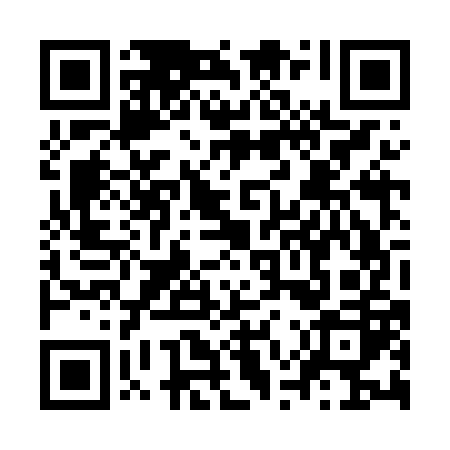 Ramadan times for Jozseftelek, HungaryMon 11 Mar 2024 - Wed 10 Apr 2024High Latitude Method: Midnight RulePrayer Calculation Method: Muslim World LeagueAsar Calculation Method: HanafiPrayer times provided by https://www.salahtimes.comDateDayFajrSuhurSunriseDhuhrAsrIftarMaghribIsha11Mon4:244:246:0411:543:545:455:457:1912Tue4:224:226:0211:533:565:465:467:2013Wed4:204:206:0011:533:575:475:477:2214Thu4:184:185:5811:533:585:495:497:2315Fri4:164:165:5611:533:595:505:507:2516Sat4:134:135:5411:524:005:515:517:2617Sun4:114:115:5211:524:015:535:537:2818Mon4:094:095:5011:524:025:545:547:2919Tue4:074:075:4811:514:035:565:567:3120Wed4:054:055:4611:514:045:575:577:3221Thu4:034:035:4411:514:055:585:587:3422Fri4:014:015:4211:514:066:006:007:3523Sat3:593:595:4011:504:086:016:017:3724Sun3:563:565:3911:504:096:026:027:3825Mon3:543:545:3711:504:106:046:047:4026Tue3:523:525:3511:494:116:056:057:4227Wed3:503:505:3311:494:126:066:067:4328Thu3:473:475:3111:494:136:086:087:4529Fri3:453:455:2911:484:146:096:097:4630Sat3:433:435:2711:484:156:106:107:4831Sun4:414:416:2512:485:157:127:128:501Mon4:384:386:2312:485:167:137:138:512Tue4:364:366:2112:475:177:147:148:533Wed4:344:346:1912:475:187:167:168:554Thu4:324:326:1712:475:197:177:178:565Fri4:294:296:1512:465:207:187:188:586Sat4:274:276:1312:465:217:207:209:007Sun4:254:256:1212:465:227:217:219:028Mon4:224:226:1012:465:237:227:229:039Tue4:204:206:0812:455:247:247:249:0510Wed4:184:186:0612:455:257:257:259:07